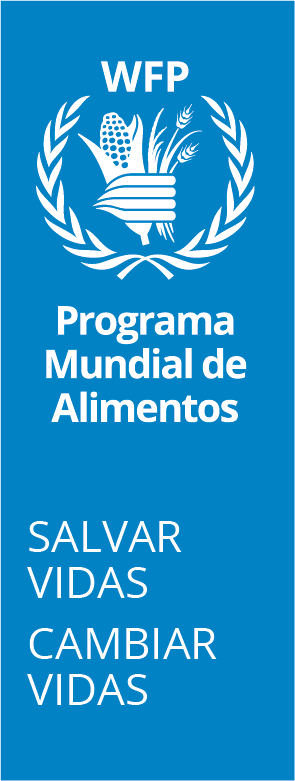 Este modelo se aplica a todos los tipos de evaluaciones descentralizadas. ¿A quién se dirige este modelo? Este modelo está destinado a los equipos de evaluación contratados para llevar a cabo una evaluación descentralizada. También sirve como una referencia útil para los gestores de evaluación del PMA responsables de evaluar la calidad del borrador del informe inicial.¿Cuál es el propósito de este modelo? Este modelo ofrece recomendaciones sobre la estructura y proporciona una guía sobre el contenido que se debe incluir al elaborar el informe inicial. De esta forma, establece las expectativas del PMA con respecto al informe inicial.¿Cómo se debe usar este modelo? Este modelo se debe usar junto con el control de calidad para los informes iniciales, con el fin de garantizar que se cumple debidamente con todos los estándares de calidad.¿Cómo está estructurado este modelo? Este modelo contiene:El texto en cursiva proporciona directrices para el usuario del modelo. El texto en formato estándar corresponde al contenido que se recomienda incluir en el informe inicial. El texto [resaltado entre corchetes] indica que el usuario debe completar esta parte.La referencia a los diferentes elementos de las directrices aparece subrayada.¿Material clave adicional? Puede consultar otras directrices pertinentes en los siguientes documentos:La Guía del proceso para las evaluaciones descentralizadas, que establece las fases de una evaluación descentralizada y cómo debe ejecutarse cada una de ellas. Notas técnicas pertinentes, en particular: Nota técnica sobre principios, normas y estándares de evaluaciónNota técnica sobre los enfoques, métodos y herramientas de recopilación de las evaluaciones descentralizadasNota técnica sobre el análisis de las partes interesadasNota técnica sobre preguntas y criterios de evaluaciónNota técnica sobre marcos y modelos lógicosNota técnica sobre integración del género, lista de verificación de igualdad de género y guía rápidaNota técnica sobre la planificación y realización de evaluaciones durante la pandemia de COVID-19 Nota técnica sobre las evaluaciones conjuntasEl informe inicial garantiza que el equipo de evaluación (el líder y los miembros) conozca en profundidad los términos de referencia de la evaluación. Traduce los términos de referencia en un plan operacional según el cual se llevará a cabo la evaluación. El informe inicial es un documento de trabajo que conforma el acuerdo entre el gestor y el equipo de evaluación en relación con el plan operacional para la evaluación.La extensión máxima de un informe inicial (sin contar los anexos) es de 15.000 palabras.1.	IntroducciónDescribir el propósito del informe inicial, el lugar que ocupa dentro del proceso de evaluación y las actividades realizadas como parte de su preparación (incluidas las personas que se han reunido y los documentos revisados).Nunc gravida purus nunc, nec fermentum nibh blandit porttitor. Praesent convallis urna suscipit, hendrerit eros eu. 1.1. CARACTERÍSTICAS DE LA EVALUACIÓNRealizar una breve introducción incluyendo las características clave de la evaluación descentralizada (título, tipo, momento de su realización, objeto, zona geográfica, persona responsable de encargar la evaluación) y del objeto de la evaluación (en lo que respecta a qué se proporciona a quién, por qué y cómo). Presentar la justificación, los objetivos y los usuarios previstos.Integer et ex et odio laoreet iaculis sed ut dolor. Pellentesque felis magna, feugiat quis consectetur id, lacinia at nisl. Nulla viverra porttitor felis at posuere. 1.2. ContextoA partir de la sección de los términos de referencia, proporcionar suficiente información para entender las repercusiones del contexto para el objeto que está siendo evaluado. Asegurarse de que la información sea concreta, concisa y contenga datos sobre las tendencias o indicadores pertinentes.Integer et ex et odio laoreet iaculis sed ut dolor. Pellentesque felis magna, feugiat quis consectetur id, lacinia at nisl. Nulla viverra porttitor felis at posuere. 2.	Objeto de la evaluaciónLorem ipsum dolor sit amet, consectetur adipiscing elit. Cras aliquet magna lectus, id rutrum nunc pretium vitae.2.1. Objeto evaluadoA partir de los términos de referencia, proporcionar información adicional y análisis de las características clave del objeto de la evaluación, que deberían incluir los objetivos estratégicos, efectos directos, productos, actividades, presupuesto, modalidades de participación, etc. Realizar un análisis comparativo de los números planificados frente a los números reales con datos desglosados por año (en el caso de un programa multianual) y por actividad (si hay varias actividades). Incluir un análisis breve de qué se proporciona, a quién y por qué. Identificar un marco de resultados, un modelo lógico o una teoría del cambio. Explicar las consideraciones de género, equidad e inclusión del objeto evaluado.Proin lacinia non tellus ac tincidunt. Nunc gravida purus nunc, nec fermentum nibh blandit porttitor. Praesent convallis urna suscipit, hendrerit eros eu. 2.2. Alcance de la evaluaciónA partir de la información pertinente de los términos de referencia, proporcionar información adicional y análisis del alcance y los parámetros de la evaluación, y destacar los cambios o ajustes realizados respecto al alcance expuesto en los términos de referencia. Presentar las cuestiones clave en las que se debe hacer hincapié de conformidad con lo identificado en la fase de inicio, las cuales deben exponerse claramente en la matriz de evaluación, ya sea en forma de componentes operacionales o de líneas de investigación en las subpreguntas de evaluación pertinentes. Explicar cómo cualquier obstáculo a la evaluabilidad afectará el alcance de la evaluación respecto a los criterios de evaluación, las preguntas o las subpreguntas específicos.Proin lacinia non tellus ac tincidunt. Nunc gravida purus nunc, nec fermentum nibh blandit porttitor. Praesent convallis urna suscipit, hendrerit eros eu. 2.3. Análisis de las partes interesadasA partir de la información de los términos de referencia, reforzar el análisis con la información necesaria y pertinente para desarrollar un resumen de las partes interesadas clave y sus interrelaciones. Usar las herramientas analíticas adecuadas a tal efecto. Se deben incluir los detalles en el anexo.Curabitur tellus lectus, gravida at laoreet eget, vulputate sit amet mauris. Ut bibendum nisi sed accumsan maximus. Nam iaculis vel tellus at lobortis. 3.	Enfoque, metodología y consideraciones éticas de la evaluaciónLorem ipsum dolor sit amet, consectetur adipiscing elit. Cras aliquet magna lectus, id rutrum nunc pretium vitae. 3.1. Análisis de la evaluabilidadOfrecer un resumen del análisis de la evaluabilidad que destaque los desafíos y las oportunidades y describa la manera en que la evaluación ha fundamentado la delimitación del alcance de la evaluación y la selección de los métodos escogidos para la recopilación y el análisis de los datos. Lorem Ipsum dolor sit amet, consectetur adipiscing elit. Cras aliquet magna lectus, id rutrum nunc pretium vitae.3.2. Enfoque metodológicoDescribir el enfoque conceptual y metodológico general, cómo se tomará en cuenta la perspectiva de las partes interesadas clave, cómo se minimizarán las amenazas a la validez de la evaluación y cómo se garantizará su fiabilidad y credibilidad. Describir las preguntas y los criterios de la evaluación. Detallar la matriz de evaluación. Describir las limitaciones más importantes derivadas del análisis de la evaluabilidad, en relación con las preguntas y los criterios concretos, así como las soluciones para minimizarlas. Especificar el uso de un enfoque de métodos mixtos y las herramientas concretas que serán aplicadas. Explicar cómo se salvaguardarán la independencia e imparcialidad en el diseño de la evaluación. Proin lacinia non tellus ac tincidunt. Nunc gravida purus nunc, nec fermentum nibh blandit porttitor. Praesent.3.3. Métodos de recopilación de datosDe acuerdo con el enfoque descrito anteriormente, explicar detalladamente las herramientas y los métodos de recopilación de datos cualitativos y cuantitativos para las fuentes primarias y secundarias, incluidos los muestreos para la selección de las visitas sobre el terreno y los informantes clave. Explicar su aplicación concreta dentro de la matriz de evaluación, principalmente con respecto a las fuentes de datos disponibles. Proporcionar una explicación exhaustiva de cómo y por qué se han seleccionado los métodos aplicados.Lorem mechanisms ipsum dolor sit amet, consectetur adipiscing elit. Cras aliquet magna lectus, id rutrum nunc.3.4. Análisis de datosDescribir los métodos para el análisis, la limpieza y la triangulación de los datos cuantitativos y cualitativos, de forma que se garantice su validez y fiabilidad. Incluir un marco analítico para el análisis de datos y describir el proceso analítico.Lorem mechanisms ipsum dolor sit amet, consectetur adipiscing elit. Cras aliquet magna lectus, id rutrum nunc.3.5 Consideraciones éticasDescribir los mecanismos que garantizan la confidencialidad y protección de los datos, así como la gestión de las cuestionas éticas que pudieran surgir en el transcurso de la evaluación. Dichas cuestiones serán monitoreadas y gestionadas durante la ejecución de la evaluación. En caso de que surjan otras cuestiones éticas durante la ejecución de la evaluación, estas serán registradas y gestionadas en consulta con el gestor de la evaluación.Usar esta formulación en el informe inicial: Las evaluaciones deben respetar las Directrices éticas del Grupo de Evaluación de las Naciones Unidas (UNEG) de 2020. Por consiguiente, [insertar el nombre del contratista] es responsable de salvaguardar y velar por los aspectos éticos en todas las etapas del ciclo de la evaluación. Esto implica, aunque no únicamente, garantizar el consentimiento informado; proteger la privacidad, confidencialidad y anonimato de los participantes; garantizar la sensibilidad cultural; respetar la autonomía de los participantes; velar por que su selección sea justa (incluyendo a mujeres y a grupos excluidos socialmente); y garantizar que los resultados de la evaluación no perjudiquen en modo alguno a los participantes ni a sus comunidades. Durante la fase de inicio se han tenido en cuenta las siguientes cuestiones éticas, así como los riesgos, salvaguardias y medidas asociados:Tabla XX: Consideraciones éticas, riesgos y salvaguardias [completar o ajustar la tabla según corresponda]Lorem ipsum dolor sit amet, consectetur adipiscing elit. Cras aliquet magna lectus, id rutrum nunc pretium vitae3.6. Riesgos y supuestos Identificar los riesgos para la evaluación y de qué forma el equipo se encargará de gestionar y mitigar tanto los riesgos como sus repercusiones para el proceso de evaluación y la elaboración del informe.Proin lacinia non tellus ac tincidunt. Nunc gravida purus nunc, nec fermentum nibh blandit porttitor. Praesent.3.7. Garantía de calidadDescribir los mecanismos de garantía de calidad que serán aplicados tanto durante el proceso de evaluación como a sus productos con el fin de garantizar la credibilidad, independencia y utilidad de la evaluación.Usar esta formulación en el informe inicial: El PMA ha elaborado un sistema de garantía de calidad de las evaluaciones descentralizadas (SGCED) que se basa en las normas y los estándares del UNEG, así como en las buenas prácticas de la comunidad internacional de evaluación (la Red para un aprendizaje activo sobre rendición de cuentas y resultados y la Comisión de Asistencia para el Desarrollo). Este sistema establece mapas de procesos con pasos integrados para la garantía de calidad, así como modelos para los productos de la evaluación. Además, incluye listas de verificación para los comentarios sobre la calidad para cada uno de los productos de la evaluación. El SGCED se aplicará sistemáticamente durante la presente evaluación, y se han entregado los documentos pertinentes al equipo de evaluación.Proin lacinia non tellus ac tincidunt. Nunc gravida purus nunc, nec fermentum nibh blandit porttitor. Praesent.4.	Organización de la evaluación4.1. Funciones y responsabilidadesDescribir brevemente la experiencia de cada miembro del equipo con arreglo a los requisitos de los términos de referencia, y de qué manera sus competencias son complementarias. Precisar las funciones y responsabilidades de cada uno de los miembros del equipo. Tabla XX: Plan de trabajo y composición del equipo [completar o ajustar la tabla según corresponda]Ipsum dolor sit amet, consectetur adipiscing elit. Cras aliquet magna lectus, id rutrum nunc pretium.4.2. CalendarioPresentar el calendario específico, y revisarlo según corresponda a partir de los términos de referencia con base en los debates y acuerdos, y los productos finales asociados que se vinculan a este. El calendario debe ser realista en función del alcance y la metodología (véase el Modelo del calendario de la evaluación). Incluir en el anexo un calendario detallado, con las actividades de las que se encargará cada miembro del equipo. La lista propuesta de partes interesadas con las que es necesario reunirse y los lugares que se deben visitar se fundamenta en el análisis de las partes interesadas y el mapeo de los emplazamientos, y debe ser equilibrada para demostrar imparcialidad.Ipsum dolor sit amet, consectetur adipiscing elit. Cras aliquet magna lectus, id rutrum nunc pretium vitaeTabla XX: Plan de trabajo y composición del equipo [completar o ajustar la tabla según corresponda]5.	Cuestiones pendientes e información requeridaEstas han de incluirse solo si existen cuestiones pendientes importantes, y se debe indicar, por ejemplo, qué apoyo (logístico u operacional) e información deberán aportar el personal del PMA y otras partes interesadas, dependiendo de la disponibilidad a la hora de preparar el informe inicial. Ipsum dolor sit amet, consectetur adipiscing elit. Cras aliquet magna lectus, id rutrum nunc pretium vitae.AnexosAnexo 1: Resumen de los términos de referenciaLorem ipsum dolor sit amet, consectetur adipiscing elit. Cras aliquet magna lectus, id rutrum nunc pretium vitae. Anexo 2: Calendario detalladoLorem ipsum dolor sit amet, consectetur adipiscing elit. Cras aliquet magna lectus, id rutrum nunc pretium vitae. Anexo 3: Orientación metodológica Curabitur tellus lectus, gravida at laoreet eget, vulputate sit amet mauris. Ut bibendum nisi sed accumsan maximus. Nam iaculis vel tellus at lobortis. Donec leo erat, posuere ac cursus in, consectetur a tortor. Anexo 4: Matriz de evaluaciónAnexo 5: Herramientas de recopilación de datos Lorem ipsum dolor sit amet, consectetur adipiscing elit. Cras aliquet magna lectus, id rutrum nunc pretium vitaeAnexo 6: Calendario de las misiones sobre el terreno de evaluaciónLorem ipsum dolor sit amet, consectetur adipiscing elit. Cras aliquet magna lectus, id rutrum nunc pretium vitaeAnexo 7: Teoría del cambio reconstruidaLorem Ipsum dolor sit amet, consectetur adipiscing elit. Cras aliquet magna lectus, id rutrum nunc pretium vitaeAnexo 8: Marco de resultados y línea de miraLorem ipsum dolor sit amet, consectetur adipiscing elit. Cras aliquet magna lectus, id rutrum nunc pretium vitaeAnexo 9: Análisis detallado de las partes interesadasLorem ipsum dolor sit amet, consectetur adipiscing elit. Cras aliquet magna lectus, id rutrum nunc pretium vitaeAnexo 10: Composición actualizada del grupo de referencia internoIncluir si no es igual que la de los términos de referenciaAnexo 11: Plan de gestión del conocimiento y la comunicaciónLorem ipsum dolor sit amet, consectetur adipiscing elit. Cras aliquet magna lectus, id rutrum nunc pretium vitaeAnexo 12: Lista de personas entrevistadas Lorem ipsum dolor sit amet, consectetur adipiscing elit. Cras aliquet magna lectus, id rutrum nunc pretium vitaeAnexo 13: BibliografíaAjustar según correspondaAnexo 14: AcrónimosFasesCuestiones éticasRiesgosSalvaguardias	InicioRecopilación de datosAnálisis de datosElaboración del informeDifusiónMiembros del equipoFunción principalTareas concretas en el marco de la evaluaciónProductos finalesFechasEtapasPersona responsableFechas claveInicio Inicio Inicio Reunión informativaBorrador del informe inicial….Recopilación de datos Recopilación de datos Recopilación de datos Trabajo sobre el terrenoReunión informativa del trabajo sobre el terrenoElaboración del informeElaboración del informeElaboración del informeDifusión y seguimientoDifusión y seguimientoDifusión y seguimientoPreguntas de la evaluación Preguntas de la evaluación Preguntas de la evaluación Preguntas de la evaluación Criterios1.1 1.1 1.1 1.1 SubpreguntasIndicadoresMétodos de recopilación de datosFuentes de datos y de informaciónMétodos de análisis y triangulación de datosTipo de documentoComentarios, títulos y fechas de los documentos recibidosRecibido: sí/no (n. a.)Enlace a la matriz de evaluaciónDocumentos relacionados con el proyecto [si procede]Informe de la misión de evaluación preliminarDocumento del plan estratégico para el país (incluida la línea de mira)Informes anuales del paísRevisiones presupuestarias del plan estratégico para el paísNota para las actas de la reunión del comité de examen de los programas (para el plan estratégico para el país y las revisiones presupuestarias, si procede)Presupuesto de la cartera nacional y revisiones presupuestarias aprobados, si procedePlanes de administración de las oficinas en el paísOtrosDocumentos estratégicos de la oficina en el país (si procede)Estrategias sectoriales en el país (si procede)OtrosInformes de evaluación [si procede]Informes exhaustivos de evaluación sobre vulnerabilidad y seguridad alimentariaEvaluaciones de los cultivos y la seguridad alimentaria (FAO/PMA)Evaluaciones de la seguridad alimentaria en situaciones de emergenciaBoletines de sistemas de seguimiento de la seguridad alimentariaBoletines y análisis de mercadoMisiones conjuntas de evaluación (Oficina del Alto Comisionado de las Naciones Unidas para los Refugiados/PMA)Evaluaciones interinstitucionalesEvaluaciones rápidas sobre las necesidadesEstudios sobre la viabilidad del efectivo y los cuponesEvaluación de la capacidad logísticaInformes de la clasificación integrada en fasesOtrosSeguimiento y elaboración del informe (si procede)Plan de seguimiento y evaluación de la oficina en el paísInforme de la situación interna o en el país (todos si son mensuales, algunos ejemplares si son semanales)Visitas sobre el terreno, informes de las misiones de supervisión por parte de la oficina regional y otras dependenciasResúmenes informativos del paísInformes de la distribución de alimentos y del seguimiento posterior a la distribuciónInformes mensuales de seguimientoInformes de verificación de los beneficiariosInformes específicos de los donantesPaneles de informaciónSeguimiento de los activos desde el espacio: informe del Sistema de Seguimiento del Impacto de los Activos (AIMS, por sus siglas en inglés)Cualquier otro informe de seguimientoDatos e informes de seguimiento de los productos y efectos directos (si procede)Beneficiarios previstos y reales por sexo, actividad, distrito o ubicación y añoBeneficiarios previstos y reales por grupo de edadTonelaje previsto y real distribuido por actividad y por añoTipo de producto básico por actividadRequisitos de efectivo y cupones previstos y reales (en USD) por actividad y por añoDatos e informes de seguimiento de los efectos directosOtros datos y documentos relacionados con el seguimiento de los productosRecursos humanos de la oficina en el paísEjercicio de planificación de la fuerza de trabajo (si procede)Documentos de reorganización organizacional (si procede)Dotación de personal de la oficina en el país (lista de los empleados por tipo de contrato que trabajan en la oficina en el país durante el alcance de la evaluación)Organigrama para las principales oficinas y suboficinasDocumentos operacionales (si procede)Directrices de las actividadesSíntesis de actividades para el período abarcado por la evaluaciónAsociados (si procede)Informes anuales de los asociados de cooperaciónLista de asociados (gobierno, organizaciones no gubernamentales, organismos de las Naciones Unidas) por ubicación, actividad, función y tonelaje tratadoAcuerdos sobre el terreno, memorandos de entendimientoInformes de valoración, evaluación y revisión de asociaciones (si procede)Otros documentos relacionados con las asociaciones (si los hubiera)Reuniones de coordinación y grupos temáticos (si procede)Documentos temáticos sobre logística, seguridad alimentaria y nutrición Nota para las actas de las reuniones de coordinaciónOtrosEvaluaciones, revisiones, auditorías, investigación operacionalEvaluaciones y revisiones de las actividades o intervenciones anteriores o en cursoInformes de auditoría de las actividades o intervenciones anteriores o en cursoOtros documentos de evaluación y revisión del desempeñoMovilización de recursos (si procede)Situación de los recursosEstadísticas de contribución por mesEstrategia de movilización de recursosNota para las actas de las reuniones de los donantesPropuestas de los donantes (si procede)Mapas (si procede)Mapa operacional actualizadoHungerMap LIVE (mapa interactivo del hambre)Mapa de los lugares de distribución de los alimentos, efectivo y cuponesMapa de seguridad alimentariaMapas de la presencia de las oficinas en el paísRelaciones relativas a la dotación de recursos y los donantesSituación de los recursos por donantesPresupuesto de la cartera nacional frente a los informes realesResumen de la asignación de fondosResumen de la financiación Plan del presupuesto de ejecución Estadísticas de contribución por mes y añoOtros documentos recogidos por el equipo (incluidos los documentos externos) (si procede)EspecificarEspecificarEspecificarEspecificarOEOficina de EvaluaciónAAAAcrónimos Acrónimos Acrónimos AAAAcrónimos Acrónimos Acrónimos 